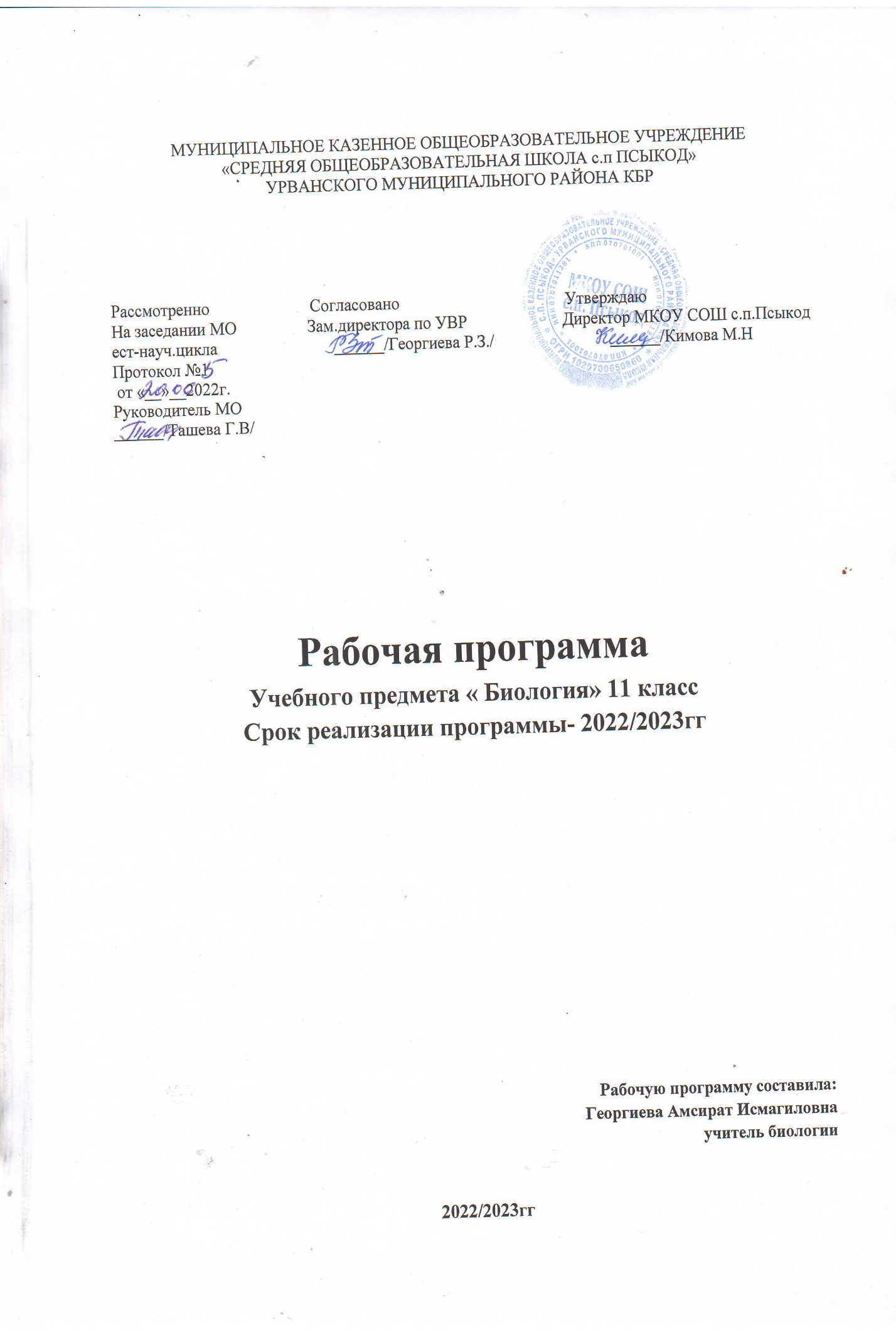 1.ПОЯСНИТЕЛЬНАЯ ЗАПИСКА   Рабочая программа по биологии на уровне основного общего образования подготовлена на основе:-Федерального Закона Российской Федерации от 29 декабря 2012 года №273-ФЗ «Об образовании в Российской Федерации»;-Приказа Министерства образования и науки Российской Федерации от 5 октября 2009 года № 373 «Об утверждении и введении в действие федерального государственного образовательного стандарта начального общего образования» (с последующими изменениями);-  Порядка организации и осуществления образовательной деятельности по основным общеобразовательным программам – образовательным программам начального общего,  основного общего и среднего общего образования, утвержденным приказом Минпросвещения  РФ  от 22.03.2021 №115;- Основной образовательной программы основного общего образования МКОУ СОШ с.п.Псыкод;-Положения о рабочей программе учебного курса МКОУ СОШ с.п. ПсыкодОБЩАЯ ХАРАКТЕРИСТИКА УЧЕБНОГО ПРЕДМЕТА «БИОЛОГИЯ»Учебный предмет «Биология» развивает представления о познаваемости живой природы и методах её познания, он позволяет сформировать систему научных знаний о живых системах, умения их получать, присваивать и применять в жизненных ситуациях.Биологическая подготовка обеспечивает понимание обучающимися научных принципов человеческой деятельности в природе, закладывает основы экологической культуры, здорового образа жизниПланируемые  результаты освоения учебного предмета  «Биология» 11 классУчащиеся должны знать:знать/пониматьосновные положения биологических теорий (клеточная, эволюционная теория Ч.Дарвина); учение В.И.Вернадского о биосфере; сущность законов Г.Менделя, закономерностей изменчивости;строение биологических объектов: клетки; генов и хромосом; вида и экосистем (структура); сущность биологических процессов: размножение, оплодотворение, действие искусственного и естественного отбора, формирование приспособленности, образование видов, круговорот веществ и превращения энергии в экосистемах и биосфере;вклад выдающихся ученых в развитие биологической науки; биологическую терминологию и символику;уметьобъяснять: роль биологии в формировании научного мировоззрения; вклад биологических теорий в формирование современной естественнонаучной картины мира; единство живой и неживой природы, родство живых организмов; отрицательное влияние алкоголя, никотина, наркотических веществ на развитие зародыша человека; влияние мутагенов на организм человека, экологических факторов на организмы; взаимосвязи организмов и окружающей среды; причины эволюции, изменяемости видов, нарушений развития организмов, наследственных заболеваний, мутаций, устойчивости и смены экосистем; необходимости сохранения многообразия видов;решать элементарные биологические задачи; составлять элементарные схемы скрещивания и схемы переноса веществ и энергии в экосистемах (цепи питания);описывать особей видов по морфологическому критерию; выявлять приспособления организмов к среде обитания, источники мутагенов в окружающей среде (косвенно), антропогенные изменения в экосистемах своей местности;сравнивать: биологические объекты (тела живой и неживой природы по химическому составу, зародыши человека и других млекопитающих, природные экосистемы и агроэкосистемы своей местности), процессы (естественный и искусственный отбор, половое и бесполое размножение) и делать выводы на основе сравнения; анализировать и оценивать различные гипотезы сущности жизни, происхождения жизни и человека, глобальные экологические проблемы и пути их решения, последствия собственной деятельности в окружающей среде;изучать изменения в экосистемах на биологических моделях;находить информацию о биологических объектах в различных источниках (учебных текстах, справочниках, научно-популярных изданиях, компьютерных базах данных, ресурсах Интернета) и критически ее оценивать;Использовать приобретенные знания и умения в практической деятельности и повседневной жизни для:соблюдения мер профилактики отравлений, вирусных и других заболеваний, стрессов, вредных привычек (курение, алкоголизм, наркомания); правил поведения в природной среде;оказания первой помощи при простудных и других заболеваниях, отравлении пищевыми продуктами;Понимание взаимосвязи учебного предмета с особенностями профессий и профессиональной деятельности, в основе которых лежат знания по данному учебному предмету2.Планируемые результаты освоения курса биологии :Личностные результаты освоения биологии:1) знание основных принципов и правил отношения к живой природе, основ здорового образа жизни и здоровьесберегающих технологий;2) реализация установок здорового образа жизни;3) сформированность познавательных интересов и мотивов, направленных на изучение живой природы; интеллектуальных умений (доказывать, строить рассуждения, анализировать, сравнивать, делать выводы и др.); эстетического отношения к живым объектам.Метапредметные результаты освоения биологии:1) овладение составляющими исследовательской и проектной деятельности, включая умения видеть проблему, ставить вопросы, выдвигать гипотезы, давать определения понятиям, классифицировать, наблюдать, проводить эксперименты, делать выводы и заключения, структурировать материал, объяснять, доказывать, защищать свои идеи;2) умение работать с разными источниками биологической информации: находить биологическую информацию в различных источниках (тексте учебника, научно-популярной литературе, биологических словарях и справочниках), анализировать и оценивать информацию, преобразовывать информацию из одной формы в другую;3) способность выбирать целевые и смысловые установки в своих действиях и поступках по отношению к живой природе, здоровью, своему и окружающих;4) умение адекватно использовать речевые средства для дискуссии и аргументации своей позиции, сравнивать разные точки зрения, аргументировать свою точку зрения, отстаивать свою позицию.Предметные результаты освоения биологии:В познавательной (интеллектуальной) сфере:•  выделение существенных признаков биологических объектов (отличительных признаков живых организмов; клеток и организмов растений, животных, грибов и бактерий; организма человека; видов, экосистем; биосферы) и процессов (обмен веществ и превращение энергии, питание, дыхание, выделение, транспорт веществ, рост, развитие, размножение, регуляция жизнедеятельности организма; круговорот веществ и превращение энергии в экосистемах);•  приведение доказательств (аргументация) родства человека с млекопитающими животными; взаимосвязи человека и окружающей среды; зависимости здоровья человека от состояния окружающей среды; необходимости защиты окружающей среды; соблюдения мер профилактики заболеваний, вызываемых растениями, животными, бактериями, грибами и вирусами, травматизма, стрессов, ВИЧ-инфекции, вредных привычек, нарушения осанки, зрения, слуха, инфекционных и простудных заболеваний;• классификация — определение принадлежности биологических объектов к определенной систематической группе;• объяснение роли биологии в практической деятельности людей; места и роли человека в природе; родства, общности происхождения и эволюции растений и животных (на примере сопоставления отдельных групп); роли различных организмов в жизни человека; значения биологического разнообразия для сохранения биосферы; механизмов наследственности и изменчивости, проявления наследственных заболеваний у человека, видообразования и приспособленности;• различение на таблицах частей и органоидов клетки, органов и систем органов человека; на живых объектах и таблицах — органов цветкового растения, органов и систем органов животных, растений разных отделов, животных отдельных типов и классов; наиболее распространенных растений и домашних животных; съедобных и ядовитых грибов; опасных для человека растений и животных;• сравнение биологических объектов и процессов, умение делать выводы и умозаключения на основе сравнения;• выявление изменчивости организмов; приспособлений организмов к среде обитания; типов взаимодействия разных видов в экосистеме; взаимосвязей между особенностями строения клеток, тканей, органов, систем органов и их функциями;• овладение методами биологической науки: наблюдение и описание биологических объектов и процессов; постановка биологических экспериментов и объяснение их результатов.2. В ценностно-ориентационной сфере:•  знание основных правил поведения в природе и основ здорового образа жизни;•  анализ и оценка последствий деятельности человека и природе, влияния факторов риска на здоровье человека.3. В сфере трудовой деятельности:•  знание и соблюдение правил работы в кабинете биологии;•  соблюдение правил работы с биологическими приборами и инструментами (препаровальные иглы, скальпели, лупы, микроскопы).4. В сфере физической деятельности:•  освоение приемов оказания первой помощи при отравлении ядовитыми грибами, растениями, укусах животных, простудных заболеваниях, ожогах, обморожениях, травмах, спасении утопающего; рациональной организации труда и отдыха, выращивания и размножения культурных растений и домашних животных, ухода за ними; проведения наблюдений за состоянием собственного организма.5. В эстетической сфере:•  выявление эстетических достоинств объектов живой природы.3. Содержание учебного курсаОбщая биология. Д.К, Беляев, Г.М. Дымшиц. 11  класс Раздел 1. Эволюция. Развитие эволюционных идей (52ч.)Доказательства эволюции.	Основные  этапы развития эволюционных идей. Значение данных других наук для доказательства эволюции органического мира. Комплексность методов изучения эволюционного процесса. Отличительные признаки живогоСущность эволюционного подхода и его методологическое значение. Основные признаки биологической эволюции: адаптивность,  поступательный  характер, историчность. Основные проблемы и методы эволюционного учения, его синтетический характер.	Вид. Видообразование. Понятие   микроэволюции. Популяционная структура вида. Факторы эволюции и их характеристика. Сохранение многообразия видов как основа устойчивого развития биосферы.Механизмы Эволюционного процесса	Естественный отбор - движущая и направляющая сила эволюции. Предпосылки действия естественного отбора.  Роль изменчивости в эволюционном процессе. Формы естественного отбора в популяциях. Борьба за существование и ее формы как основы естественного отбора. Возникновение адаптаций и их приспособительный  характер. Приспособленность видов как результат действия естественного отбора. Дрейф генов- фактор эволюции. Закон  Харди - Вайнберга. 	Главные направления эволюционного процесса. Биологический прогресс и биологический регресс.Возникновение жизни на Земле.	Развитие представлений о возникновении жизни. Теория биогенеза и абиогенеза. Опровержение теории самозарождения Пастером.	Современные взгляды на возникновение жизни. Гипотеза А.И.Опарина.Коацерваты и абиогенный синтез. Развитие жизни на Земле. 	Развитие жизни в криптозое: архейская и протерозойская  эра.Развитие жизни в раннем и позднем палеозое. Развитие жизни в мезозое.Развитие жизни в кайнозое (палеоген, неоген и антропоген).Важнейшие ароморфозы и идиоадаптации в животном и растительном мире.	Многообразие органического мира. Понятие о систематике и классификации. Принципы систематики и классификации. Происхождение человека	Усложнение живых организмов на Земле в процессе эволюции. Гипотезы происхождения человека. Доказательства происхождения человека от животных. Основные этапы эволюции приматов. Движущие силы антропогенеза. Этапы и направления эволюции человека. Биологические и социальные факторы антропогенеза. Человеческие расы.Проведение биологических исследований: описание особей вида по морфологическому критерию; выявление приспособлений организмов к среде обитания; анализ и оценка различных гипотез происхождения жизни и человека.Раздел 2. Основы экологии. Экосистемы (45ч.)	Предмет, методы и задачи экологии. Экологические факторы. Характеристика абиотических факторов. Биотические факторы среды. Антропогенные факторы и их воздействие. 	Понятие о сообществе и экосистеме. Функциональные группы организмов в сообществе. Поток энергии и цепи питания. Правило экологической пирамиды. Продукция экосистем. Свойства экосистем: устойчивость,  саморегуляция, самовоспроизведение. Видовая и пространственная структура экосистем. Пищевые связи, круговорот веществ и превращения энергии в экосистемах. Причины устойчивости и смены экосистем. Смена биогеоценозов. Агроценозы. Повышение продуктивности агроценозов  на основе мелиорации земель и внедрения новых технологий выращивания растений. Охрана биогеоценозов. 	Применение экологических знаний в практической деятельности человека.Исследование изменений в экосистемах на биологических моделях (аквариум); решение экологических задач; анализ и оценка последствий собственной деятельности в окружающей среде, глобальных экологических проблем и путей их решения. Выявление антропогенных изменений в экосистемах своей местности; составление схем передачи веществ и энергии (цепей питания); сравнительная характеристика природных экосистем и агроэкосистем своей местности; Биосфера. Охрана биосферы. 		Состав и функции биосферы. Функции живого вещества. Учение В.И.Вернадского о биосфере. Круговорот углерода и азота в биосфере. Роль живых организмов в биосфереЧеловек и биосфера	Биосфера-оболочка жизни.  Эволюция биосферы. Современное состояние природной сферы. Место и роль человека в биосфере.  Антропогенное воздействие на биосферу. Глобальные экологические проблемы. 	Рациональное использование природных ресурсов и охрана природы.	Общество и окружающая среда. Последствия деятельности человека в окружающей среде. Правила поведения в природной среде.4.Тематический план учебного предмета «Общая Биология» 11 класс.  Изменения, внесенные в рабочую программуЦели школьного образования заключаются не только в том, чтобы дать ученикам образование, соответствующее современным требованиям общества, но и в том, чтобы работать над формированием нравственных качеств, активной жизненной позиции будущего гражданина страны. Процесс обучения и воспитания в образовательном учреждении не может достигнуть позитивного результата без учета сложностей социализации подростка в современных условиях. Образование должно помочь школьникам противостоять негативным явлениям, которые имеются в современной России, оно должно оперативно отражать те явления, которые становятся особенно актуальными в обществе.В рабочую программу по изучению биологии включены корректировки для обязательного изучения учащимися материалов по РНК. Поскольку выделения дополнительных часов на проведение уроков по вышеозначенной тематике не предполагается, уроки объединены с похожими темами курса.В программу включено 4 уроков по РНК: Заповедники КБР; Охрана природы и экологическое состояние КБР; Природные особенности, биоразнообразие и экологические проблемы КБР; Природные ресурсы КБР.Также, в данную программу включены  3 ур. по трудным темам (по подготовке к олимпиадам) и 11 уроков по подготовке к ЕГЭ (из них 4 ч.  за счет резервных уроков).5.Календарно- тематический план учебного предмета «Общая биология»                                                      11 классЛист регистрации изменений к рабочей программе(название программы)учитель ________________________________________________(Ф.И.О. учителя)№ разделаТема разделаПракт. частьКонтр.Кол-во часов1Эволюция. Развитие эволюционных идей.24522Основы экологии3245Повторение5итого102№ТемаКоличе-ствочасовДатаДатаКонтрольные мероприятия№ТемаКоличе-ствочасовПлан Факт.Контрольные мероприятия Эволюция - 39ч., пр.-2,кон.-4 Эволюция - 39ч., пр.-2,кон.-4 Эволюция - 39ч., пр.-2,кон.-4 Эволюция - 39ч., пр.-2,кон.-4 Эволюция - 39ч., пр.-2,кон.-4 Эволюция - 39ч., пр.-2,кон.-4Свидетельства эволюции-10ч.Свидетельства эволюции-10ч.Свидетельства эволюции-10ч.Свидетельства эволюции-10ч.Свидетельства эволюции-10ч.Свидетельства эволюции-10ч.Свидетельства эволюции15.09Возникновение и развитие эволюционных представлений16.09Чарлз Дарвин-основоположник учения об эволюции18.09СТЭ (Синтетическая теория эволюции)112.09Молекулярные свидетельства эволюции113.09Морфологические свидетельства эволюции115.09Эмбриологические свидетельства эволюции119.09Палеонтологические и биогеографические  свидетельства эволюции120.09Семинар «Доказательства эволюции»122.09Обобщение знаний по главе 1  (по подготовке к олимпиадам)126.09тест Факторы эволюции-15ч. Факторы эволюции-15ч. Факторы эволюции-15ч. Факторы эволюции-15ч. Факторы эволюции-15ч. Факторы эволюции-15ч.Популяционная структура вида127.09Л/Р«Морфологические особенности растений разных видов»129.09Популяционная структура вида. Повторение13.10Наследственность и изменчивость – исходный материал для эволюции14.10Л/Р Изменчивость организмов16.10Направленные и случайные изменения генофондов в ряду поколений210.10-11.10Естественный отбор и его формы113.10Возникновение адаптаций в результате естественного отбора 117.10Семинар по главе 2118.10Л/Р Приспособленность организмов к среде обитания 120.10Видообразование 124.10Прямые наблюдения процессов эволюции125.10Эволюция растений в антропогенных ланшафтах127.10Макроэволюция 17.11Обобщение знаний по главе 2 (по подготовке к олимпиадам)18.11тестВозникновение и развитие жизни на Земле-13ч.Возникновение и развитие жизни на Земле-13ч.Возникновение и развитие жизни на Земле-13ч.Возникновение и развитие жизни на Земле-13ч.Возникновение и развитие жизни на Земле-13ч.Возникновение и развитие жизни на Земле-13ч.Современные представления о возникновении жизни 110.11Основные этапы развития жизни214.11-15.11Презентация117.11Развитие жизни в криптозое121.11Развитие жизни в   палеозое22.11Презентация на тему «Эдиакарская фауна»124.11Развитие жизни в мезозое.228.11-29.11Развитие жизни в кайнозое1.12Многообразие органического мира.25.12-6.12Обобщение знаний по главе 3 (по подготовке к олимпиадам)18.12тестПроисхождение человека-13ч.Происхождение человека-13ч.Происхождение человека-13ч.Происхождение человека-13ч.Происхождение человека-13ч.Происхождение человека-13ч.Положение человека в системе живого мира212.12-13.12Предки человека115.12Первые представители рода    Homo219.12-20.12Появление человека разумного220.12-22.12Факторы эволюции человека. 226.12-27.12Эволюция современного человека110.01Семинар по главе 4112.01Обобщение знаний по главе 4 (по подготовке к ЕГЭ)116.01 Раздел 2. Основы экологии-45 ч., пр.-3, контр.-2 Раздел 2. Основы экологии-45 ч., пр.-3, контр.-2 Раздел 2. Основы экологии-45 ч., пр.-3, контр.-2 Раздел 2. Основы экологии-45 ч., пр.-3, контр.-2 Раздел 2. Основы экологии-45 ч., пр.-3, контр.-2 Раздел 2. Основы экологии-45 ч., пр.-3, контр.-2Организмы и окружающая среда-18ч.Организмы и окружающая среда-18ч.Организмы и окружающая среда-18ч.Организмы и окружающая среда-18ч.Организмы и окружающая среда-18ч.Организмы и окружающая среда-18ч.Взаимоотношения организма и среды217.01-19.01П/Р оценка влияния температуры воздуха на человека123.01Популяция в экосистеме224.01-26.01Экологическая ниша и межвидовые отношения230.01-31.01Сообщества и экосистемы22.02-6.02Экосистема : устройство и динамика27.02-13.02П/Р: аквариум как модель экосистемы114.02Биоценоз и биогеоценоз.216.02-20.02Влияние человека на экосистемы221.02-23.02Семинар по главе 5127.02Обобщение знаний по главе 5 (по подготовке к ЕГЭ)128.02тестБиосфера -11ч.Биосфера -11ч.Биосфера -11ч.Биосфера -11ч.Биосфера -11ч.Биосфера -11ч.Биосфера и биомы22.03-6.03Живое вещество и биогеохимические круговороты в биосфере27.03-13.03Биосфера и человек214.03-16.03Эволюция биосферы		220.03-21.03П/Р сравнительная характеристика природных и нарушенных экосистем123.03Семинар по главе 613.04Обобщение знаний по главе 6 (по подготовке к ЕГЭ)14.04Биологические основы охраны природы-22ч.Биологические основы охраны природы-22ч.Биологические основы охраны природы-22ч.Биологические основы охраны природы-22ч.Биологические основы охраны природы-22ч.Биологические основы охраны природы-22ч.Охрана видов и популяций. Заповедники КБР. 26.04-10..04Охрана экосистем.  Охрана природы и экологическое состояние КБР.211.04-13.04Сообщение.  Заповедники КБР.117.04Биологический мониторинг218.04-20.04П/Р Определение качества воды в водоемах.124.04Глобальные экологические проблемы. Природные особенности, биоразнообразие и экологические проблемы КБР.225.04-27.04Рациональное использование природных ресурсов и охрана природы. Природные ресурсы КБР.22.05-Выдающиеся ученые-биологи24.05-06.05Семинар по главе 7.18.05Общение знаний за курс 11 класса (по подготовке к ЕГЭ)111.05.-Повторение Факторы эволюции (по подготовке к ЕГЭ)115.05тестПроисхождение человека (по подготовке к ЕГЭ)116.05Возникновение и развитие жизни на Земле.(по подготовке к ЕГЭ)118.05Взаимоотношения организма и среды (по подготовке к ЕГЭ)122.05Биосфера  (по подготовке к ЕГЭ)123.05Итоговый урок129.05№п/пДата измененияПричина измененияСуть измененияКорректирующие действия